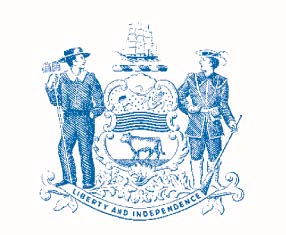 STATE OF DELAWAREEXECUTIVE DEPARTMENTOFFICE OF MANAGEMENT AND BUDGETState of DelawareFLEET MAINTENANCE AND REPAIRInvitation to BidContract No. GSS16526-MAINT_REPAIR      AUGUST 15, 2016-  Deadline to Respond -SEPTEMBER 12, 20161:00 PM (Local Time)Attachment A PROPOSAL REPLY REQUIREMENTSThe response should contain at a minimum the following information:Brief Vendor Cover Letter including an Applicant's experience, if any, providing similar services.  Two (2) paper copy of bid response paperwork including the Appendix A.One (1) electronic copy (CD, DVD, thumb drive) of the bid response including Appendix A. NOTE: Appendix A must be provided in active excel format.The Appendix A – Pricing Spreadsheet is available at the following website:www.bids.delaware.govVendors MUST provide copies of all pricing spreadsheet tabs.One (1) complete, signed and notarized copy of the non-collusion agreement (See Attachment C).  MUST HAVE ORIGINAL SIGNATURES AND NOTARY MARKOne (1) complete and signed copy of the Subcontractor Information Form (See Attachment E) for each subcontractor – only provide if applicable.One (1) completed Business Reference form (See Attachment F) – please provide references other than State of Delaware contacts. Form must be included.One (1) completed ITB Exception form (See Attachment G) – please check box if no information.  Form must be included.One (1) completed Confidential Information form (See Attachment H) – please check box if no information provided will be considered confidential or proprietary. Form must be included.One (1) complete OSD application (see link on Attachment I) – only provide if applicable The items listed above provide the basis for evaluating each vendor’s proposal.  Failure to provide all appropriate information may deem the submitting vendor as “non-responsive” and exclude the vendor from further consideration.  If an item listed above is not applicable to your company or proposal, please make note in your submission package. Attachment BSTATE OF DELAWAREOFFICE OF MANAGEMENT AND BUDGETGOVERNMENT SUPPORT SERVICESCONTRACTING SECTION100 ENTERPRISE PLACE – SUITE 4DOVER, DELAWARE 19904-8202NO BID REPLY FORMContract No. GSS16526-MAINT_REPAIR    		Contract Title: FLEET MAINTENANCE AND REPAIRTo assist us in obtaining good competition on our Request for Bids, we ask that each firm that has received an invitation, but does not wish to bid, state their reason(s) below and return in a clearly marked envelope displaying the contract number.  This information will not preclude receipt of future invitations unless you request removal from the Bidder's List by so indicating below, or do not return this form or bona fide bid.Unfortunately, we must offer a "No Bid" at this time because:          	1.  We do not wish to participate in the bid process.          	2.  We do not wish to bid under the terms and conditions of the Request for Bid document.  Our objections are:          	3.  We do not feel we can be competitive.          	4.  We cannot submit a Bid because of the marketing or franchising policies of the manufacturing company.          	5.  We do not wish to sell to the State.  Our objections are:  					          	6.  We do not sell the items/services on which Bids are requested.          	7.  Other:												FIRM NAME							SIGNATURE		  We wish to remain on the Bidder's List for these goods or services.		  We wish to be deleted from the Bidder's List for these goods or services.PLEASE FORWARD NO PROPOSAL REPLY FORM TO THE CONTRACT OFFICER IDENTIFIED. Attachment CCONTRACT NO.: GSS16526-MAINT_REPAIR    	TITLE: FLEET MAINTENANCE AND REPAIRDEADLINE TO RESPOND: September 12, 2016NON-COLLUSION STATEMENTThis is to certify that the undersigned Vendor has neither directly nor indirectly, entered into any agreement, participated in any collusion or otherwise taken any action in restraint of free competitive bidding in connection with this proposal, and further certifies that it is not a sub-contractor to another Vendor who also submitted a proposal as a primary Vendor in response to this solicitation submitted this date to the State of Delaware, Office of Management and Budget, Government Support Services.It is agreed by the undersigned Vendor that the signed delivery of this bid represents, subject to any express exceptions set forth at Attachment G, the Vendor’s acceptance of the terms and conditions of this solicitation including all specifications and special provisions.NOTE:  Signature of the authorized representative MUST be of an individual who legally may enter his/her organization into a formal contract with the State of Delaware, Office of Management and Budget, Government Support Services.COMPANY NAME ______________________________________________________________   (Check one)NAME OF AUTHORIZED REPRESENTATIVE 									SIGNATURE								TITLE					COMPANY ADDRESS												PHONE NUMBER						   FAX NUMBER				EMAIL ADDRESS	______________________________									STATE OF DELAWAREFEDERAL E.I. NUMBER    				   	LICENSE NUMBER_____________________________The above table is for informational and statistical use only.PURCHASE ORDERS SHOULD BE SENT TO:              (COMPANY NAME)												ADDRESS													CONTACT													PHONE NUMBER						   	FAX NUMBER  					EMAIL ADDRESS												AFFIRMATION:  Within the past five (5) years, has your firm, any affiliate, any predecessor company or entity, owner, Director, officer, partner or proprietor been the subject of a Federal, State, Local government suspension or debarment?YES 		  NO 		 if yes, please explain 							THIS PAGE SHALL BE SIGNED, NOTARIZED AND RETURNED FOR YOUR BID TO BE CONSIDEREDSWORN TO AND SUBSCRIBED BEFORE ME this ________ day of                                       ,    20 __________Notary Public							My commission expires 			City of 					County of 					State of 		Attachment DBOND IS WAIVEDAttachment ESUBCONTRACTOR INFORMATION FORMContract No. GSS16526-MAINT_REPAIR    Contract Title:  FLEET MAINTENANCE AND REPAIRUse a separate form for each subcontractorAttachment FBUSINESS REFERENCESContract No. 	GSS16526-MAINT_REPAIR    Contract Title:  FLEET MAINTENANCE AND REPAIRList a minimum of three business references, including the following information:Business Name and Mailing addressContact Name and phone numberNumber of years doing business withType of work performedPlease do not list any State Employee as a business reference.  If you have held a State contract within the last 5 years, please provide a separate list the contract(s).State of Delaware personnel MAY NOT BE USED as references.Attachment GITB EXCEPTIONS FORMContract No. GSS16526-MAINT_REPAIR    Contract Title:  FLEET MAINTENANCE AND REPAIRProposals must include all exceptions to the specifications, terms or conditions contained in this ITB.  If the vendor is submitting the proposal without exceptions, please state so below.	By checking this box, the Vendor acknowledges that they take no exceptions to the specifications, terms or conditions found in this ITB.Note: Vendor may use additional pages as necessary, but the format shall be the same as provided above.Attachment HCONFIDENTIALITY FORMContract No.  GSS16526-MAINT_REPAIR    Contract Title:  FLEET MAINTENANCE AND REPAIR  By checking this box, the Vendor acknowledges that they are not providing any information they declare to be confidential or proprietary for the purpose of production under 29 Del. C. ch. 100, Delaware Freedom of Information Act.Note: Vendor may use additional pages as necessary, but the format shall be the same as provided above.Attachment IState of DelawareOffice of Supplier DiversityCertification ApplicationThe most recent application can be downloaded from the following site:http://gss.omb.delaware.gov/osd/certify.shtmlSubmission of a completed Office of Supplier Diversity (OSD) application is optional and does not influence the outcome of any award decision. The minimum criteria for certification require the entity must be at least 51% owned and actively managed by a person or persons who are eligible: minorities, women, veterans, and/or service disabled veterans. Any one or all of these categories may apply to a 51% owner.     Complete application and mail, email or fax to:Office of Supplier Diversity (OSD)100 Enterprise Place, Suite 4Dover, DE 19904-8202Telephone: (302) 857-4554 Fax: (302) 677-7086 Email:  osd@state.de.usWeb site:  http://gss.omb.delaware.gov/osd/index.shtmlTHE OSD ADDRESS IS FOR OSD APPLICATIONS ONLY.  THE OSD WILL NOT ACCEPT ANY VENDOR BID RESPONSE PACKAGES.CorporationPartnershipIndividualCOMPANY CLASSIFICATIONS:  CERT. NO.: __________________Certification type(s)Circle all that applyCOMPANY CLASSIFICATIONS:  CERT. NO.: __________________Minority Business Enterprise (MBE)Yes 	NoCOMPANY CLASSIFICATIONS:  CERT. NO.: __________________Woman Business Enterprise (WBE)Yes 	NoCOMPANY CLASSIFICATIONS:  CERT. NO.: __________________Disadvantaged Business Enterprise (DBE)Yes 	NoCOMPANY CLASSIFICATIONS:  CERT. NO.: __________________Veteran Owned Business Enterprise (VOBE)Yes 	NoCOMPANY CLASSIFICATIONS:  CERT. NO.: __________________Service Disabled Veteran Owned Business Enterprise (SDVOBE)Yes 	NoPART I – STATEMENT BY PROPOSING VENDORPART I – STATEMENT BY PROPOSING VENDORPART I – STATEMENT BY PROPOSING VENDORPART I – STATEMENT BY PROPOSING VENDORPART I – STATEMENT BY PROPOSING VENDOR1.  CONTRACT NO.GSS16526-MAINT_REPAIR    1.  CONTRACT NO.GSS16526-MAINT_REPAIR    2. Proposing Vendor Name:2. Proposing Vendor Name:3. Mailing Address4.  SUBCONTRACTOR4.  SUBCONTRACTORa. NAMEa. NAME4c. Company OSD Classification:Certification Number:  _____________________4c. Company OSD Classification:Certification Number:  _____________________4c. Company OSD Classification:Certification Number:  _____________________b. Mailing Address:b. Mailing Address:4d. Women Business Enterprise                Yes       No4e. Minority Business Enterprise                Yes       No4f. Disadvantaged Business Enterprise      Yes       No4g. Veteran Owned Business Enterprise    Yes       No4h. Service Disabled Veteran Owned Business Enterprise                                    Yes       No4d. Women Business Enterprise                Yes       No4e. Minority Business Enterprise                Yes       No4f. Disadvantaged Business Enterprise      Yes       No4g. Veteran Owned Business Enterprise    Yes       No4h. Service Disabled Veteran Owned Business Enterprise                                    Yes       No4d. Women Business Enterprise                Yes       No4e. Minority Business Enterprise                Yes       No4f. Disadvantaged Business Enterprise      Yes       No4g. Veteran Owned Business Enterprise    Yes       No4h. Service Disabled Veteran Owned Business Enterprise                                    Yes       No5.   DESCRIPTION OF WORK BY SUBCONTRACTOR5.   DESCRIPTION OF WORK BY SUBCONTRACTOR5.   DESCRIPTION OF WORK BY SUBCONTRACTOR5.   DESCRIPTION OF WORK BY SUBCONTRACTOR5.   DESCRIPTION OF WORK BY SUBCONTRACTOR6a. NAME OF PERSON SIGNING7. BY (Signature)7. BY (Signature)8. DATE SIGNED8. DATE SIGNED6b. TITLE OF PERSON SIGNING7. BY (Signature)7. BY (Signature)8. DATE SIGNED8. DATE SIGNED PART II – ACKNOWLEDGEMENT BY SUBCONTRACTOR PART II – ACKNOWLEDGEMENT BY SUBCONTRACTOR PART II – ACKNOWLEDGEMENT BY SUBCONTRACTOR PART II – ACKNOWLEDGEMENT BY SUBCONTRACTOR PART II – ACKNOWLEDGEMENT BY SUBCONTRACTOR9a. NAME OF PERSON SIGNING10. BY (Signature)10. BY (Signature)11. DATE SIGNED11. DATE SIGNED9b. TITLE OF PERSON SIGNING10. BY (Signature)10. BY (Signature)11. DATE SIGNED11. DATE SIGNED1.  Contact Name & Title:  Business Name:  Address:  Email:  Phone # / Fax #:  Current Vendor (YES or NO):  Years Associated & Type of Work Performed:    2.  Contact Name & Title:  Business Name:  Address:  Email:  Phone # / Fax #:  Current Vendor (YES or NO):  Years Associated & Type of Work Performed:    3.  Contact Name & Title:  Business Name:  Address:  Email:  Phone # / Fax #:  Current Vendor (YES or NO):  Years Associated & Type of Work Performed:    Paragraph # and page #Exceptions to Specifications, terms or conditionsProposed AlternativeConfidentiality and Proprietary Information